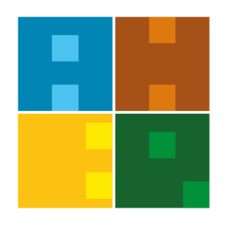 İHALE SURETİYLE MAL ALIM-HİZMET-YAPIMİŞ AKIŞIBelge No:İA-STM-002İHALE SURETİYLE MAL ALIM-HİZMET-YAPIMİŞ AKIŞIİlk Yayın Tarihi:27.06.2019İHALE SURETİYLE MAL ALIM-HİZMET-YAPIMİŞ AKIŞIGüncelleme Tarihi:İHALE SURETİYLE MAL ALIM-HİZMET-YAPIMİŞ AKIŞIGüncelleme No:İHALE SURETİYLE MAL ALIM-HİZMET-YAPIMİŞ AKIŞISayfa:1İHALE SURETİYLE MAL ALIM-HİZMET-YAPIMİŞ AKIŞIToplam Sayfa:2İş Akışı AdımlarıSorumluİlgiliDokümanlarTüm birimlerSatın almaGenel sekreterlikSatın almaGenel sekreterlikSatın almaMuhasebeSatın almaİHALE SURETİYLE MAL ALIM-HİZMET-YAPIMİŞ AKIŞIBelge No:İA-STM-002İHALE SURETİYLE MAL ALIM-HİZMET-YAPIMİŞ AKIŞIİlk Yayın Tarihi:27.06.2019İHALE SURETİYLE MAL ALIM-HİZMET-YAPIMİŞ AKIŞIGüncelleme Tarihi:İHALE SURETİYLE MAL ALIM-HİZMET-YAPIMİŞ AKIŞIGüncelleme No:İHALE SURETİYLE MAL ALIM-HİZMET-YAPIMİŞ AKIŞISayfa:1İHALE SURETİYLE MAL ALIM-HİZMET-YAPIMİŞ AKIŞIToplam Sayfa:2İş Akışı AdımlarıSorumluİlgiliDokümanlarSatın almaSatın almaSatın almaMuhasebeMuhasebeMuhasebe